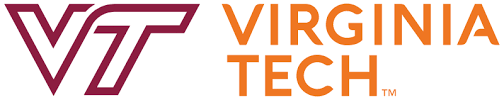 Faculty Position in the Grado Department of Industrial and Systems EngineeringCollegiate Assistant ProfessorThe Grado Department of Industrial and Systems Engineering (ISE) at Virginia Tech is seeking outstanding candidates committed to undergraduate teaching.  This position is for a non-tenure track collegiate faculty at the assistant professor level, effective August 2020. The collegiate faculty rank includes a clear promotion path with increasingly long-term contracts. Collegiate faculty are full members of the faculty and expected to participate beyond teaching in department and professional service and the scholarship of pedagogy. This position is an academic year (AY) position, with opportunity for summer compensation. We are seeking candidates with a broad teaching interest and strong pedagogical methods to support our growing student population.  Current areas of interest include data management (databases), discrete-event simulation, probability theory, engineering economy, and facility planning and design. The position requires a Ph.D. degree, with at least one degree in industrial and systems engineering or a closely related field. Preferred qualifications include breadth of expertise in these areas, experience teaching undergraduate courses in one or more of these areas, and experience teaching large classes.  Applications must be submitted online at jobs.vt.edu (posting number 511802) and include a cover letter, current CV, teaching statement (including classes taught, class sizes, and teaching evaluation results), diversity statement, and the names of at least three references. Review of applications will begin on January 15, 2020 and continue until the position is filled.  The successful candidate will be required to have a conviction check. For questions about the position, please contact the Search Committee Chair, Dr. Natalie Cherbaka, at cherbaka@vt.edu. Individuals with a disability who desire accommodation please contact the search chair.The ISE Department (www.ise.vt.edu) is comprised of 35 full-time faculty with approximately 580 undergraduate students and 180 graduate students.  The undergraduate and graduate ISE programs are currently both ranked 4th by U.S. News & World Report.  Virginia Tech is committed to a culturally and ethnically diverse campus environment and to principles that promote inclusive practices.  Virginia Tech does not discriminate against employees, students, or applicants on the basis of age, color, disability, gender, gender identity, gender expression, national origin, political affiliation, race, religion, sexual orientation, genetic information, or veteran status.  Virginia Tech is the recipient of a National Science Foundation ADVANCE Institutional Transformation Award to increase the participation of women in academic science and engineering careers. The ISE Department strongly supports the Virginia Tech Principles of Community.  The Blacksburg campus is located in the Blue Ridge Mountains and recognized as a vibrant community with affordable living, world-class outdoor recreation, active arts, and a diverse international population.